百度网盘下载教程第一步：注册百度网盘账号  注册地址：http://pan.baidu.com/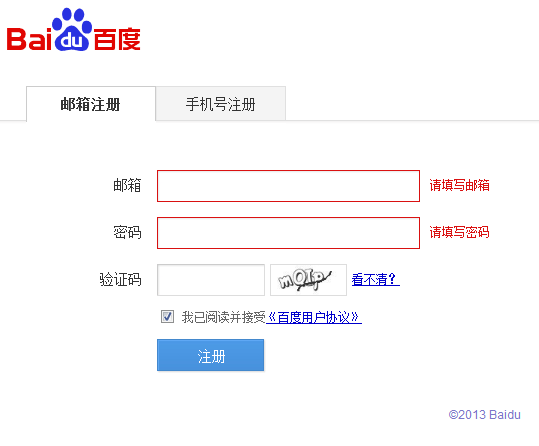 第二步：登录百度网盘，点保存至网盘，把课件转存到自己的网盘：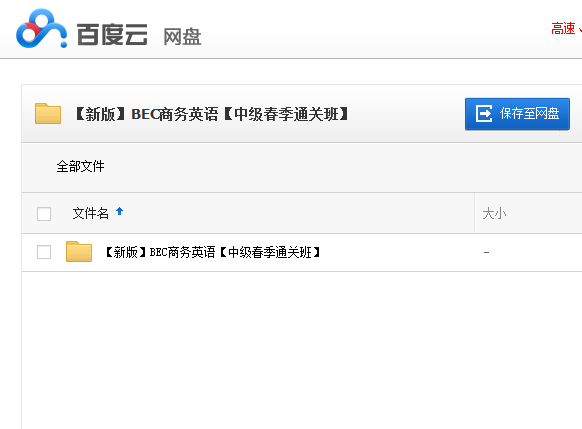 第三步下载“百度云管家”，并且安装并且登陆百度云管家。下载地址：http://pan.baidu.com/disk/download/guanjia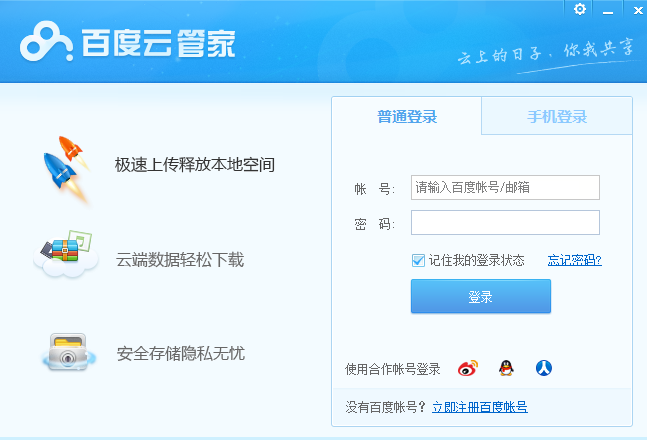 第四步：选择已保存的课件，点击“下载”即可。传输列表显示下载详情。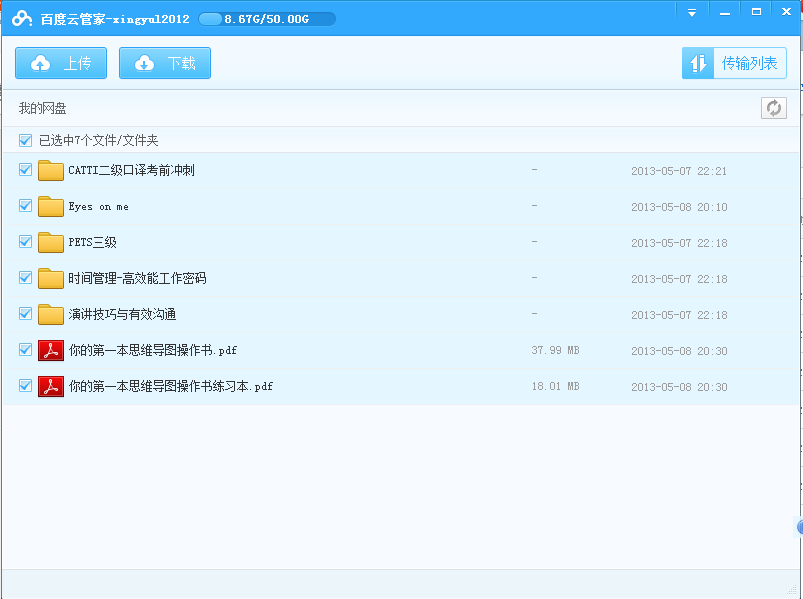 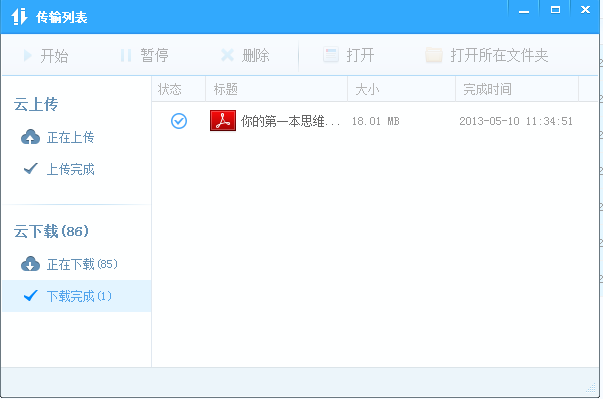 下载完成后，直接点击“打在所在文件夹”即可看到所下载课件。